Year 12 Summer Support 2020-21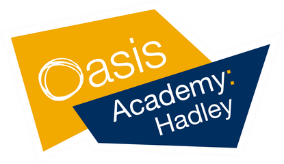 A Level Physical GeographyA Level Physical GeographyStudy Resources & RequirementsTick when completeEnsure you have access to all the lessons shared by Mr. Fawkes if there are any issues you can email on richard.fawkes@oasishadley.org :Textbook – Read and summarise and answer the exam questions at the bottom of each pagePaper 1 PLCs on Natural Hazards and Coasts- Red, Amber, Green topics coveredCreate a revision timetable demonstrating how each topic is going to be covered over SummerTopics- Natural Hazards and Coasts & NEAComplete revision grids, flash cards, mindmaps – (see me for flash cards)Identify key weaknesses within each topic to address these and check progress Consolidate knowledge of Geographical Skills questions using textbookSpecimen 2 and 2018, 2019, 2020 exam papers- check answers against mark scheme Ensure you complete the first draft of your NEA using the examples provided in the document.NEA IntroductionNEA Literature ReviewNEA MethodologyNEA Data PresentationNEA AnalysisNEA ConclusionStudy ChecklistTick when completeEnsure you have a clear understanding of exam requirements – command words, types of questions and number of marks. Structure of 20 mark exam questions- A01, AO2, AO3Practice evaluation questions where you need to provide both sides of the argument and reach your own conclusionWrite effective evaluation AO3 paragraphs to gain full marks and develop the ability to contextualise evaluation avoiding generic points. Use the class google drive for all revision resources alongside the revision booklet provided to consolidate your knowledge and develop exam skills. Use specialist Geographical terminology effectively in your answers – identify keywords for each question.Practice 20 mark essay questions – plan, keyword, write. – FOCUS ON TIMING!